HOW TO RESPOND TO THIS ATTACHMENTPlease complete and submit Page 3 of this Attachment as part of your Proposal.NEW TO CITY BUSINESS? If your firm has never done business with the City before, please review, complete and submit the forms referenced and linked here as soon as possible and in advance of your Proposal submission to the appropriate City Department identified below.  Completion and submission of the vendor requirements outlined in Attachment III as soon as possible and in advance of your Proposal to the Contact listed below is recommended but not required to prevent delays to the overall program timeline.  The City cannot do business with any vendor that by contract award, fails to meet all requirements.  Even if your firm is selected for contract negotiations and completes the scope of work portion of negotiations, the City cannot execute a contract and begin work if there are outstanding compliance requirements such as the City's Equal Benefits ordinance, the City's business tax requirements or the City’s insurance requirements.  We attempt to prevent those types of delays by providing as much advance notice of vendor requirements as possible.NOT YOUR FIRST TIME DOING BUSINESS WITH THE CITY?Even if your firm has done business with the City before, please review vendor compliance status at https://sfcitypartner.sfgov.org/. 
CONTACTContact ffely.charun@sfgov.org for information and assistance.
GENERAL INFORMATIONRespondent Team must fulfill the City’s administrative requirements for doing business with the City and become a compliant vendor prior to contract award. Fulfillment of the City's administrative requirements is defined as completion, submission to the Controller’s Office and approval by applicable City agencies (Contract Monitoring Division, Treasurer/Tax Collector, Office of Contract Administration, Risk Management, etc.) of these forms.If you wish to complete and submit the vendor requirements outlined in Attachment III in advance of your Proposal, please send all of these forms directly to the Contact below.  The Contact will inform your firm if it needs to complete documentation requirements directly with an agency.The City can only do business with Respondents that have fulfilled the City’s requirements.The City highly recommends that Respondents at the time of Response submission fulfill the administrative requirements for doing business with the City.How to become Eligible to Do Business with the City:Before the City can award any contract to a contractor, all vendors must meet the minimum requirements described below. There may be additional requirements placed upon a vendor depending on the type of good or service to be purchased.
City’s Requirements: http://sfgov.org/oca/qualify-do-business Mandatory Forms:At a minimum, in order to become eligible to do business with the City, a vendor must submit the following documents to the Vendor Support Division via the City’s supplier portal located at https://sfcitypartner.sfgov.org/:Vendor Application Packet (includes New Vendor Number Request Form and IRS Form W-9)CCSF Vendor - Business Registration (Electronic Submission - you must have a vendor number to complete)CMD 12B-101 Declaration of Nondiscrimination in Contracts and Benefits Vendor Eligibility and Invoice Payment:Vendors must have a City-issued supplier number, have all compliance paperwork submitted and approved by the City, and have an executed contract or purchase order before payments can be made. Once a supplier number has been assigned, an email notification will be provided by the City's Vendor File Support Division. This notification will include instructions on how to sign up to receive payments through the City's supplier portal located at https://sfcitypartner.sfgov.org/.To provide a superior and user friendly Automated Clearing House (ACH) experience, the City is partnering with Paymode-X, a nationally recognized and widely used ACH provider. Visit http://www.paymode.com/city_countyofsanfrancisco to enroll.Please complete and submit this page as part of your Response Submission.
I certify that my company has started the City vendor compliance process. Please indicate which Supplier Mandatory Forms have been submitted by checking the boxes below.
Supplier Mandatory Forms Checklist: If currently doing business with the City, please check this box. No need to fill the          checklist below.Submit the forms through San Francisco’s On-Line Financial & Procurement System: https://sfcitypartner.sfgov.org/ Supplemental Forms:Additional Forms and Requirements after Contract Award. Not required at time of submission.Respondent's Firm Name:Respondent's Firm Name:Respondent’s City Bidder or Supplier  ID #:Respondent’s City Bidder or Supplier  ID #:Contact Information – Name:Contact Information – Name:                            Email:                         Phone #:FormPurpose/InfoSubmittedVendor Profile ApplicationIncludes New Vendor Number Request Form and IRS Form W-9 (Request for Taxpayer Identification Number and Certification).Establishes basic vendor information and establishes federal and state tax statusCCSF Vendor - Business Registration (Electronic Submission - you must have a vendor number to complete)This declaration is required for city vendors to determine if you are required to obtain a Business Registration Certificate.Establishes San Francisco business tax status.Declaration of Nondiscrimination in Contracts and Benefits with supporting documentation (Form CMD-12B-101)This Declaration is used by the City’s Contract Monitoring Division to determine if a vendor offers benefits to employees. When a vendor offers benefits, it must be verified that all benefits, including insurance plans and leaves, are offered equally to employees with spouses and employees with domestic partners. For more information and assistance, please visit the City Administrator’s Contract Monitoring Division Equal Benefits web page.Establishes determination of how firm provides benefits to employees with spouses and to employees with domestic partners.  Form name and Internet LocationFormDescriptionRouting*&For more info*Completed through San Francisco’s On-Line Financial & Procurement System.Minimum Compensation Ordinance Declarationhttp://sfgov.org/olse/sites/default/files/Document/MCO_Declaration_6_16.pdfwww.sfgov.org/olse/mcoMCO DeclarationRequired If: You have at least $25,000 ($50,000 for non-profit organizations) in cumulative annual business with a City department or departments and have more than 5 employees, including employees of any parent, subsidiaries and subcontractors.Established Minimum Compensation Ordinance requirements. Generally, this Ordinance requires contractors to provide employees covered by the Ordinance who do work funded under the contract with hourly gross compensation and paid and unpaid time off that meet certain Minimum Qualifications.Send completed form via e-mail to XX@sfgov.org.For more info, contact Office of Labor Standards Enforcement at mco@sfgov.org or call 415-554-7903Health Care Accountability Ordinance Declaration http://sfgov.org/olse/sites/default/files/Document/HCAO_Declaration_6_16_0.pdf   http://sfgov.org/olse/health-care-accountability-ordinance-hcao HCAO DeclarationRequired If:You have at least $25,000 ($50,000 for non-profit organizations) in cumulative annual business with a City department or departments and have more than 20 employees (more than 50 employees for nonprofit organizations), including employees of any parent, subsidiaries or subcontractors.Establishes Health Care Accountability Ordinance requirements.  Send completed form via e-mail to XX@sfgov.org.For more info, contact Office of Labor Standards Enforcement at hcao@sfgov.org or call 415-554-7903Form name and Internet LocationFormDescriptionRouting*&For more info*Completed through San Francisco’s On-Line Financial & Procurement System.First Source Hiring Program (FSHP)http://oewd.org/first-sourceFirst Source Hiring FormThis form is contract specific. If the contract is for more than $50,000, then the First Source Hiring Program (Admin. Code Chapter 83) may apply.  Complete & fax a signed copy of form directly to the Attn: Business Services, Office of Economic and Workforce Development (Fax: 415-701-4897).Send both a signed copy of the form and proof of faxing to xx@sfgov.org For more info, contact First Source Hiring Administrator(415) 401-4960InsuranceSee Insurance sample document for more information http://mission.sfgov.org/DOCUMENT_CENTER_DOCUMENTS/DC2816.pdf Please reference Article 5, Insurance of Attachment IV and consult with your broker on your ability to meet the requirements specified therein.xx@sfgov.org Local Business Enterprise Program Application (Contract Monitoring Division)ApplicationYou desire to participate in the City’s Local Business Enterprise Program which helps certain financially disadvantaged businesses increase their ability to compete effectively for City contractsOn-line application. Submit through Contract Monitoring Division Ban on City Contracts Involving States with Anti-LGBT Laws (Chapter 12X requirements). Please see City Administrator's Memo on 12X Ordinance 8.31.17.pdf for more information. 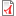 A vendor or contract awardee is headquartered in a "covered state" that allows discrimination against LGBT individuals. 